Call to OrderRoll CallMr. Drew Keahey, President, called the meeting to order and requested the Secretary call roll with the following present and answering:  PRESENT
Commissioner Mike Calloway
Commissioner Johnny Turner
Commissioner Dustin Morris
Commissioner Antwain Downs
President Drew Keahey
Vice President Rodney Hutchins
Commissioner Dick Zeagler
Commissioner Robert Neal Harwell

ABSENT
Commissioner Ashley Peters
Commissioner Kenneth Wilson
Commissioner Michelle Collum Others in attendance were: Ms. Susan Douglas, DOTD; Mr. Dylan McIntosh, DOTD; Mr. Max Tullos, Corp of Engineer; Mr. Michael Street, Attorney, Tensas Basin Levee District; Mr. Brandon Waggoner, Executive Director, Tensas Basin Levee District; Mr. Justin Holloway, Operations Superintendent, Tensas Basin Levee District; Mr. Matt Varnell, Administrative Director, Tensas Basin Levee District; Mr. Jason McMillan, Police Captain.PrayerPledge of AllegiancePresident Drew Keahey opened the meeting with prayer followed by the Pledge of Allegiance.Public Comment on Agenda ItemsActionMotion made by Vice President Hutchins, Seconded by Commissioner Morris and passed unanimously by the Board of Commissioners of the Tensas Basin Levee District, after President Drew Keahey called for public comments and there were none, to-wit:
RESOLUTION
     WHEREAS, the Board of Commissioners of the Tensas Basin Levee District advertised for the official journal for fiscal year 2022-2023.
     WHEREAS, the time having arrived for the opening of bids, the following bid was received, opened and read aloud:
     Richland Beacon News bid $4.80 per column inch being one column wide by one inch tall.     The News Star bid $3.36 per column inch being one column wide by one inch tall.
         NOW, THEREFORE, BE IT RESOLVED that the Board of Commissioners of the Tensas Basin Levee District does hereby accept that certain bid of The News Star of $3.36 per one column wide by one inch tall.  Naomi Eppinette							Drew Keahey 
Secretary								PresidentMotion made by Vice President Hutchins, Seconded by Commissioner Morris and passed unanimously by the Board of Commissioners of the Tensas Basin Levee District, after President Drew Keahey called for public comments and there were none, to-wit:RESOLUTION
     WHEREAS, the Board of Commissioners of the Tensas Basin Levee District advertised forfurnishing of road diesel fuel, off road diesel fuel and unleaded gasoline commencing July 01, 2022 and ending June 30, 2023 for Monroe, Louisiana and Jonesville, Louisiana areas.     WHEREAS, the time having arrived for the opening of bids the following bid was received opened and read aloud: 
     McCartney Oil Co., P. O. Box 656, Jonesville, La. 71343 bid $.11 per gallon above OPIS Daily Index for unleaded regular gasoline, off road use diesel fuel and road use diesel for Jonesville, La. and Monroe, La
     NOW, THEREFORE, BE IT RESOLVED that the Board of Commissioners of the Tensas Basin Levee District does hereby accept that certain bid of McCartney Oil and Supply of $.11 per gallon above OPIS Daily Index for road diesel fuel, off road diesel fuel and unleaded regular  gasoline.RESOLUTIONWHEREAS, the Board of Commissioners of the Tensas Basin Levee District advertised forfurnishing of road diesel fuel, off road diesel fuel and unleaded gasoline commencing July 01, 2022 and ending June 30, 2023 for Arkansas City, Arkansas areas.     WHEREAS, the time having arrived for the opening of bids the following bid was received opened and read aloud:      No Bids where receivedNOW, THEREFORE, BE IT RESOLVED that the Board of Commissioners of the Tensas Basin Levee District does not accept any bid for road diesel fuel, off road diesel fuel and unleaded regular gasoline for Arkansas City, Arkansas.
Naomi Eppinette							Drew Keahey
Secretary								PresidentMotion made by Commissioner Zeagler, Seconded by Commissioner Downs and passed unanimously by the Board of Commissioners of the Tensas Basin Levee District, after President Drew Keahey called for public comments and there were none, to-wit: 
RESOLUTIONNOW THEREFORE, BE IT RESOLVED that the Board of Commissioners of the Tensas Basin Levee District does hereby declare that the reading of the minutes of the regular meeting of May 10, 2022 is hereby dispensed with and declared approved as published in the official journal of this board, The Richland Beacon News.Naomi Eppinette							Drew KeaheySecretary   								President	Motion made by Commissioner Calloway, Seconded by Commissioner Turner and passed unanimously by the Board of Commissioners of the Tensas Basin Levee District, after President Drew Keahey called for public comments and there were none, to-wit:
RESOLUTIONNOW, THEREFORE, BE IT RESOLVED that the Board of Commissioners of the Tensas Basin Levee District does hereby approve all bills approved by the claims committee for May 2022.Naomi Eppinette							Drew Keahey		Secretary							           PresidentMotion made by Vice President Hutchins, Seconded by Commissioner Zeagler and passed unanimously by the Board of Commissioners of the Tensas Basin Levee District, after President Drew Keahey called for public comments and there were none, to-wit:
RESOLUTION     NOW, THEREFORE, BE IT RESOLVED that the Board of Commissioners of the Tensas Basin Levee District does authorize the President and Secretary to advertise the hunting lease for:-31.66 acres West Carroll Parish     BE IT FURTHER RESOLVED those bids shall be received up until 7:30 A. M., July 12, 2022 at the office of the Tensas Basin Levee District, P. O. Box 68, Rayville, La. 71269 and 708 Julia Street, Suite 101B, Courthouse, Rayville, La. and up until 10:30 A. M., July 12, 2022 at 505 District Drive, Monroe, La. 71202-6862, at which time bids shall be opened and read aloud.	
Naomi Eppinette							Drew Keahey		Secretary							            PresidentRequestsMotion made by Commissioner Downs, Seconded by Commissioner Turner and passed unanimously by the Board of Commissioners of the Tensas Basin Levee District, after President Drew Keahey called for public comments and there were none, to-wit:REVENUES:			2021-2022			AMEND	                 FINAL BUDGET	  Ad Valorem Taxes             6,000,000.00		   200,000.00				6,200,000.00  State Revenue Sharing           80,000.00		     47,000.00			   	   127,000.00  State Funds			           0.00		1,850,000.00			    	1,850,000.00	  Interest		            200,000.00		   -70,000.00				   130,000.00  Royalties and Leases	            200,000.00		    13,000.00			 	   213,000.00  Investments		           -210,000.00	 						  -210,000.00 Intergovernmental	            900,000.00		  100,000.00			           1,000,000.00	 Miscellaneous	                      125,000.00		 -100,000.00				     25,000.00	TOTAL REVENUES:        7,295,000.00	         2,040,000.00	     	                    9,335,000.00EXPENDITURES:  Personnel Services           3,700,000.00		-100,000.00			            3,600,000.00	  Travel		             30,000.00		  -19,000.00				     11,000.00  Operating Services	        1,000,000.00		       				           1,000,000.00  Supplies		           300,000.00		  -20,000.00				   280,000.00  Professional		             45,000.00		   25,000.00				     70,000.00	  Capital Outlay	        4,738,500.00							4,738,500.00TOTAL EXPENDITURES	 9,813,500.00	-114,000.00		                    9,699,500.00	Excess (Deficiency) Of Revenues Over Expenditures       (2,518,500.00)	 1,926,000.00	   	         (364,500.00)Fund Balance, Beginning Of Year		    			  4,893,664.00				                   4,893,664.00	Fund Balance, End of Year						2,375,164.00	2,154,000.00	                    4,529,164.00	                              		         	 	  Total revenues estimated at $9,335,000.00. Fund balance at beginning of year estimated at $4,893,664.00 making total revenues of $14,228,664.00 with expenditures estimated at $9,699,500.00 leaving an unobligated estimated fund balance of $4,529,164.00Purchase of fixed assets is set at $4,738,500.00 with $4,000,000.00 being set for capital improvements to levees and/or flood fight.Fund balance is estimated to decrease to approximately $1,263,580.00 due to levee improvements/repairs//flood fight and purchase of capital items.  If the $4,000,000.00 is not spent during 2021-22, there should be a fund balance at year’s end of $5,263,580.00.Motion made by Commissioner Calloway, Seconded by Commissioner Morris and passed unanimously by the Board of Commissioners of the Tensas Basin Levee District, after President Drew Keahey called for public comments and there were none, to-wit:                                                                                                                                                                                               BUDGET    2022-2023 REVENUES:										  Ad Valorem Taxes						 6,000,000.00  State Revenue Sharing				  	   125,000.00  Interest						   	   200,000.00  Royalties and Leases					   200,000.00  Investments						  -210,000.00	   Intergovernmental					 	   800,000.00  Miscellaneous					     	   125,000.00     TOTAL REVENUES:				            7,240,000.00EXPENDITURES:  Personal Services						  3,700,000.00  Travel						   	       30,000.00  Operating Services					  	  1,066,000.00  Supplies						               320,000.00  Professional						      50,000.00  Capital Outlay					            4,738,500.00     TOTAL EXPENDITURES			                       9,904,500.00Excess (Deficiency) Of Revenues Over Expenditures       (2,664,500.00)Fund Balance, Beginning Of Year				6,849,494.00			Fund Balance, End of Year					4,184,994.00					              		                		         	 	Total revenues estimated at $7,240,000.00. Fund balance at beginning of year estimated at $6,849,494.00 making total revenues of $14,089,494.00 with expenditures estimated at $9,904,500.00 leaving an unobligated estimated fund balance of $4,184,994.00Purchase of fixed assets is set at $4,738,500.00 with $4,189,400.00 being set for capital improvements to levees and/or flood fight.Fund balance is estimated to decrease to approximately $4,000,000.00 due to levee improvements/repairs//flood fight and purchase of capital items.  If the $4,189,400.00 is not spent during 2022-23, there should be a fund balance at year’s end of $8,374,394.00.Motion made by Vice President Hutchins, Seconded by Commissioner Harwell and passed unanimously by the Board of Commissioners of the Tensas Basin Levee District, after President Drew Keahey called for public comments and there were none, to-wit:                                                 RESOLUTION

     NOW, THEREFORE, BE IT RESOLVED that the Board of Commissioners of the Tensas 
Basin Levee District does hereby authorize Matt Varnell, Administrative Director to be added as an online user for Tensas Basin Levee District on the Checking account ending in 5223 at Caldwell Bank and Trust Company, Columbia, Louisiana.  This authorization includes all banking duties, internet banking and transfers.

Naomi Eppinette							Drew Keahey
Secretary								PresidentMotion made by Commissioner Calloway, Seconded by Commissioner Morris and passed unanimously by the Board of Commissioners of the Tensas Basin Levee District, after President Drew Keahey called for public comments and there were none, to-wit:RESOLUTIONNOW, THEREFORE, BE IT RESOLVED that the Board of Commissioners of the Tensas Basin Levee District does hereby authorize the transfer of a campsite #BHB-6 from Brandon Deville to Dalton James Belgard.

Naomi Eppinette							Drew Keahey		
Secretary								President PresentationsItems for DiscussionUpdate on Levee ProjectsBrandon Waggoner stated the Papermill Pump Station project bids will be open at next meeting. He gave updates on PL8499 projects.Financial StatementsPublic CommentMatt Varnell thanked the board for the promotion to Administrative Director.Justin Holloway gave updates on mowing crews, round one is complete and they will be beginning round two of mowing levees.Brandon Waggoner stated we had a tractor fire on a 2018 John Deere tractor. Insurance has been filed and waiting for repairs.Adjourn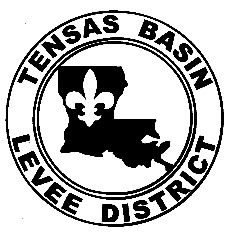 Tensas Basin Levee District Regular MeetingBoard of CommissionersTuesday, June 14, 2022 at 9:30 AM505 District Drive Monroe, LAMinutesMinutesIn compliance with the Americans With Disabilities Act, individuals needing special accommodations / during this meeting should notify the Tensas Basin Levee District Board of Commissioners at 318-323-1130 at least three working days before the meeting.In compliance with the Americans With Disabilities Act, individuals needing special accommodations / during this meeting should notify the Tensas Basin Levee District Board of Commissioners at 318-323-1130 at least three working days before the meeting.